Сумська міська рада ______ СКЛИКАННЯ ____ СЕСІЯРІШЕННЯ	У зв’язку з визначенням статутного капіталу комунального підприємства «Футбольний клуб «Суми» Сумської міської ради, керуючись пунктом 30 частини першої статті 26 Закону України «Про місцеве самоврядування в Україні», Сумська міська радаВИРІШИЛА:1. Внести зміни до рішення Сумської міської ради від 27 січня 2021 року № 203-МР «Про створення комунального підприємства «Футбольний клуб «Суми» Сумської міської ради», а саме:пункт 4 рішення викласти в такій редакції:«4. Визначити статутний капітал комунального підприємства «Футбольний клуб «Суми» Сумської міської ради у розмірі сто тисяч гривень та сплатити його до закінчення першого року з дня державної реєстрації.».2. Пункт 6.1. Розділу «6. Статутний капітал підприємства» додатку 1 викласти у такій редакції:«6.1. Статутний капітал Підприємства утворюється Засновником та становить сто тисяч гривень».3. Організацію виконання даного рішення покласти на начальника відділу у справах молоді та спорту Сумської міської ради Обравіт Є.О.  Сумський міський голова                                                                 О.М. Лисенко Виконавець: Михальова Г.Ф. ________________Ініціатор розгляду питання – Сумський міський голова Лисенко О.М.Проект рішення підготовлено відділом у справах молоді та спорту Сумської міської ради Доповідач - відділ у справах молоді та спорту Сумської міської ради (Михальова Г.Ф.)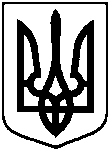                             Проєкт  Оприлюднено               «___» _________2021 р від «____» ______ 2021 року  № ___-МР  м. СумиПро внесення змін до рішення Сумської міської ради від 27 січня 2021 року                       № 203-МР «Про створення комунального підприємства «Футбольний клуб «Суми» Сумської міської ради»